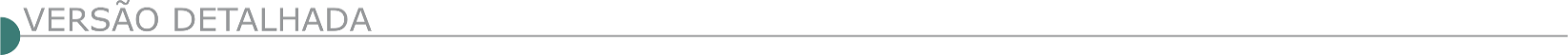 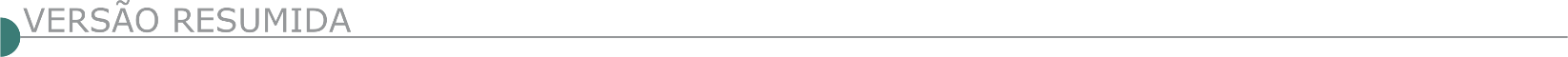 ESTADO DE MINAS GERAISCODEMGE - COMPANHIA DE DESENVOLVIMENTO DE MINAS GERAIS – LICITAÇÃO N° 21/2024Objeto: Contratação de empresa especializada para fornecimento de mudas e realização de plantio e manutenção de mudas para recomposição e compensação por indivíduos arbóreos suprimidos em Belo Horizonte/MG e Caxambu/MG. Data, Horário e Local: 29/04/2024 às 09h, no site www.compras.mg.gov.br. Edital e Anexos disponíveis em: www.compras.mg.gov.br, www.codemge.com.br ou na sede da CODEMGE, no Edifício Gerais, 6º andar, Cidade Administrativa de Minas Gerais sita à Rodovia Papa João Paulo II, nº 4.001, Serra Verde, Belo Horizonte/MG, CEP 31.630-901, de segunda à sexta-feira, das 9h às 12h e das 14h às 16h.PREFEITURA MUNICIPAL DE BARÃO DE MONTE ALTO PREFEITURA MUNICIPAL REVOGAÇÃO - CONCORRÊNCIA PRESENCIAL Nº 01/2024Objeto: Contratação de Empresa Especializada para construção de prédio para atendimento a demanda de Educação Infantil no Município de Barão do Monte Alto. Tendo em vista que no dia em que aconteceria a abertura dos envelopes foi identificado que o Edital foi impugnado e esta não foi respondida a tempo da abertura, devendo ser reaberto novo Processo para alteração do Edital. Rua Antônio Afonso Ferreira, nº 269, Centro, Barão do Monte Alto/ MG. Telefone: (32) 3727-1308, e-mail: licitabarao@yahoo.com.br, e site: www.baraodomontealto.mg.gov.br. PREFEITURA MUNICIPAL DE BOTELHOS - PREGÃO ELETRÔNICO 19/2024Objeto: Prestação de serviços de operação tapa buraco em C.B.U.Q. Valor estimado: R$ 595.670,00(Quinhentos e noventa e cinco mil e seiscentos e setenta reais). Início do recebimento das propostas de preços e documentos de habilitação: às 12h00min do dia 08/04/2024. Limite para acolhimento das propostas de preços e documentos de habilitação: às 13h00min do dia 24/04/2024. Início da sessão de Disputa de Preços: às 14h00min do dia 24/04/2024. Referência de tempo: horário de Brasília (DF). Local: Portal: Bolsa de Licitações do Brasil – BLL www.bll.org.br. Informações: licita1@botelhos.mg.gov.br, licita2@botelhos.mg.gov.br; site: http://www.botelhos.mg.gov.br/licitacoes.PREFEITURA MUNICIPAL DE CAJURI - CONCORRÊNCIA ELETRÔNICA Nº 03/2024Objeto: Execução da obra de reforma da sala de vacinas da Unidade Básica de Saúde, situada no Centro, Cajuri/MG. A Concorrência será conduzido pela Agente de Contratação, auxiliada pela Equipe de Apoio, designados pela Portaria nº 01/2024. Início da sessão da disputa de preços: às 09 horas do dia 19 de abril de 2024. Local: https://bnc.org.br. Para todas as referências de tempo será observado o horário de Brasília/DF.PREFEITURA MUNICIPAL DE CAPITÓLIO - CONCORRÊNCIA Nº 1/2024Objeto: Contratação de empresa especializada para pavimentação asfáltica em concreto betuminoso usinado a quente (C.B.U.Q), rede de captação de águas pluviais (drenagem). A entrega da Proposta Comercial será até às 09:00 horas do dia 23/04/2024, sendo a abertura da sessão às 09:30 horas do dia 23/04/2024 pela plataforma www.novobbmnet.com.br/. Informações através do telefone (37)33730300 ou www.capitolio.mg.gov.br ou www.novobbmnet.com.br/.PREFEITURA MUNICIPAL DE CARATINGA - TOMADA DE PREÇOS Nº 18/2023Objeto: Contratação de empresa para reforma das Unidades Básicas de Saúde (UBS) do Município de Caratinga. Abertura 25/04/2024 às 09h00min. O Edital encontra-se à disposição na Sede da Prefeitura e no site: www.caratinga.mg.gov.br. Mais informações no telefone: (33) 3329-8023 / 8019.PREFEITURA MUNICIPAL DE DIVINÓPOLISCONCORRÊNCIA ELETRÔNICA Nº. 02/2024Objeto: Construção de almoxarifado da Escola Municipal Padre Guaritá, rua tem. Márcio, 210 – Orion, no município de Divinópolis-MG. Data e horário do início da disputa: 09h00min do dia 29/04/2024. Disponibilização do edital e informações no endereço eletrônico www.compras.gov.br e www.divinopolis.mg.gov.br > Licitações. Contato: (37) 3229-8127 / 3229-8128. CONCORRÊNCIA Nº. 015/2023Objeto: Construção da unidade básica de saúde Danilo Passos no Município de Divinópolis/MG. Comunicamos a quem possa interessar que após decorrido prazo recursal e atendimento da diligência realizada, fica marcada a abertura das propostas para dia 09/04/2024 às 09h00min na sala de licitações deste Município. A ata em seu inteiro teor encontra-se disponível no site: www.divinópolis.mg.gov.br.PREFEITURA MUNICIPAL DE FAMA – PREGÃO ELETRONICO 12/24Objeto: Execução de rede de drenagem pluvial no Bairro São Pedro. Data: 22/04/2024 – 13h. Informações: https://www.portaldecompraspublicas.com.br/.PREFEITURA MUNICIPAL DE ITAIPÉ - CONCORRÊNCIA ELETRÔNICA 01/2024Objeto: Execução de projeto de Reforma do PSF Boa Sorte localizado no Mun. de Itaipé. Abertura: 19/04/24 às 9h. Edital no site: www.pncp.gov.br, www.ammlicita.org.br e www.itaipe.mg.gov.br. Informações pelo e-mail: licitacao@itaipe.mg.gov.br.PREFEITURA MUNICIPAL DE ITAMBACURI - CONCORRÊNCIA Nº 002/2024Objeto: Execução de obras e serviços de construção de muro de arrimo em alvenaria de bloco de concreto estrutural, realizará no dia 23/04/2024, às 09:00horas. Edital e informações encontram-se à disposição no setor de licitações à Praça dos Fundadores, 325 – Centro – tele (33)3511-1826, nos dias úteis, no horário de 08 às 12 horas ou no site: www.itambacuri.mg.gov.br e www.licitardigital.com.br.PREFEITURA MUNICIPAL DE ITAOBIM - CONCORRÊNCIA ELETRÔNICA Nº 6/2024Objeto: Construção civil para prestação de serviços da Cobertura da Praça de Eventos no município de Itaobim-MG. A abertura das Propostas de Preços dar-se-á no dia 25/04/2024 às 09 (nove) horas, LOCAL DA SESSÃO PÚBLICA: plataforma de licitações www.licitardigital.com.br. Disponibilização do edital e informações nos endereços eletrônico www.licitardigital.com.br e www.itaobim.mg.gov.br. Contato: (033) 3734-1157 / 3734-1397 ou e-mail licitacao@itaobim.mg.gov.br.PREFEITURA MUNICIPAL DE JANAÚBA - CONCORRÊNCIA Nº. 09/2024Realização de calçamento/pavimentação de logradouros públicos, que realizará no dia 19 de abril de 2024, às 10:00, no endereço https://licitar.digital/, no horário de 12:00 às 18:00 horas, nos dias úteis, assim como no site: www.janauba.mg.gov.br. PREFEITURA MUNICIPAL DE JEQUERI -  CONCORRÊNCIA Nº 01/2024Objeto: Execução de obra para a Reforma completa da Praça Manoel Bento Moreira, distrito de São Vicente do Grama. Prefeitura Municipal de Jequeri/ MG: Av. Getúlio Vargas, nº 71, Centro, Jequeri/MG. Abertura: 22/04/2024 às 09h00min. Edital pode ser obtido no local de segunda a sexta, das 13h00min às 16h00min, e-mail: licitacao@jequeri.mg.gov.br ou no site: www.jequeri.mg.gov.br.PREFEITURA MUNICIPAL DE JOAÍMACONCORRÊNCIA Nº 01/2024Objeto: Construção de ponte mista, vão de 10,00 por 5,60 me sobre o córrego Giruzinho. Data de Abertura: 22/04/2024, às 08h00min.CONCORRÊNCIA Nº 002/2024Objeto: Contratação de empresa para prestação de serviços de mão de obra em geral nas UBS Bela Vista, UBS Centro, UBS Giru, UBS Ipê, UBS Marianos e UBS São Paulino. Data de Abertura: 22/04/2024, às 14h00min.. Interessados poderão retirar o edital na sala de licitações à Praça Dr. Olinto Martins, nº. 160, Centro, de 08h00min às 17h00min, Site: https://joaima.mg.gov.br/. PREFEITURA MUNICIPAL DE JUATUBA - RETIFICADO - PREGÃO ELETRÔNICO Nº 90019/2024Objeto: Contratação de empresa para prestação de serviços de destinação final de resíduos sólidos urbanos domésticos em aterro sanitário licenciado. Abertura da sessão 22/04/2024 às 13:00 horas. Edital disponível em: www.comprasnet.gov.br, www.juatuba.mg.gov.br e-mail licitacao@juatuba.mg.gov.br. Telefone: 31 3535-8200.PREFEITURA MUNICIPAL DE LAGOA SANTA - CONCORRÊNCIA ELETRÔNICA Nº 1/2024Objeto: Contratação de pessoa jurídica especializada para realização das obras de recapeamento, drenagem e sinalização das ruas do bairro São Geraldo no Município, no dia 23/04/2024 com recebimento das propostas comerciais até 09h. O edital na íntegra estará disponível nos sites www.lagoasanta.mg.gov.br e https://app.licitardigital.com.br/PREFEITURA MUNICIPAL DE LUMINÁRIAS - PREGÃO PRESENCIAL 08/24Objeto: prestação de serviço de engenharia para pavimentação asfáltica em CBUQ na Avenida São Vicente Paula. Abertura: 17/04/2024, às 13:30. Edital disponível no endereço site. www.luminarias.mg.gov.br.PREFEITURA MUNICIPAL DE MARTINHO CAMPOSObjeto: Reforma e manutenção de praças e prédios públicos. Data da Sessão: 19/04/2024 às 13:00h. O Edital está disponível no site: www.martinhocampos.mg.gov.br e www.licitardigital.com.br. Maiores informações: (37) 3524-1273/ (37)3524-9816.PREFEITURA MUNICIPAL DE MOEDA - CONCORRÊNCIA ELETRÔNICA Nº 002/2024Objeto: Execução de reforma do Prédio da Sede da Prefeitura Municipal de Moeda, visando atender demanda da Secretaria de Administração do Município de Moeda/MG, conforme especificação contida no Anexo I deste Edital. A sessão eletrônica se realizará no dia 24/04/2024, às 09hs, através do site: www.licitardigital.com.br. Maiores informações no telefone: (31) 3575-1135 ou e-mail: licitacao@moeda.mg.gov.br - www.moeda.mg.gov.br.PREFEITURA MUNICIPAL DE NINHEIRA - CONCORRÊNCIA Nº 2/2024Objeto: Contratação de empresa para a realização de obras civis para construção da cobertura da Quadra Poliesportiva no Distrito de Vereda do Paraíso no município de Ninheira/MG, certame: 18.04.2024 às 09h00min, Sala da Comissão de Licitação, Av. Domingos José de Matos n° 67 - Centro, Ninheira/MG. Retirada do edital através do site Municipal http://ninheira.mg.gov.br.PREFEITURA MUNICIPAL DE NOVA PORTEIRINHA - REPUBLICAÇÃO PREGÃO ELETRÔNICO Nº 005/2024Objeto: Prestação de serviços de poda, corte ornamental e supressão de árvores, incluindo mão de obra, materiais, remoção e transporte dos resíduos até o local apropriado. Os serviços serão prestados na sede e na zona rural desta municipalidade, em atendimento a demanda da Secretaria Municipal De Meio Ambiente. Data de acolhimento das Propostas: 04/04/2024. Data Início da disputa das Propostas: 17/04/2024 às 11h00min, no endereço www.licitardigital.com.br.PREFEITURA MUNICIPAL DE OURO PRETO - REABERTURA - TOMADA DE PREÇOS Nº19/2023Objeto: Execução do serviço técnico de restauração e reforma da Escola Municipal Alfredo Baeta, com fornecimento completo da mão de obra dos materiais e equipamentos necessários, situado na Rua Alvarenga, 400, Bairro Cabeças, pertencente ao município de Ouro Preto. Protocolo dos envelopes de habilitação e proposta de preços até às 13h30min do dia 22/04/2024, início da sessão dia 22/04/2024 às 14h00min. Edital no site www.ouropreto.mg.gov.br, link licitações. Informações: (31) 3559-3301.PREFEITURA MUNICIPAL DE PIRANGUÇU - CONCORRÊNCIA ELETRÔNICA Nº 004/2024Objeto: Realização de calçamentos em vias públicas. Abertura 29/04/2024 as 09:00 horas. Dúvidas e-mail compras@pirangucu.mg.gov.br. Outras Informações pelo site www.pirangucu.mg.gov.br ou pelo telefone (35) 3643-1222 das 08:00 as 16:00.PREFEITURA MUNICIPAL DE SACRAMENTO - CONCORRÊNCIA ELETRÔNICA Nº 4/2024OBJETO: Execução de recapeamento de vias públicas no Perímetro Urbano do Município de Sacramento/MG. Fim do Recebimento das Propostas: às 9h do dia 22 de abril de 2024, cujo documento se encontra disponível no Sítio Oficial do Município através do link https://www.sacramento.mg.gov.br/licitacaoView/?id=1790.PREFEITURA MUNICIPAL DE SANTA CRUZ DO ESCALVADO - CONCORRÊNCIA Nº 007/2024Objeto: Execução de calçamento tipo bloquete em trecho da estrada publica vicinal na comunidade de boa vista, Zona Rural de Santa Cruz do Escalvado (MG), até o dia 22 de abril de 2024 às 09:00 horas. Maiores informações pelo telefone (31) 3883-1153, do Setor de Licitação.PREFEITURA MUNICIPAL DE SENADOR AMARAL - CONCORRÊNCIA PRESENCIAL Nº 4/2024Objeto: Construção do pórtico da entrada da cidade de Senador Amaral – MG, terceira etapa, dia 22/4/2024, às 9h30. O Poder Executivo torna público que realizará o certame de forma presencial na sede da Prefeitura Municipal, situado na Av. Vereador José Alves de Rezende, 34, Loteamento Elisa Bueno, CEP 37.615-000. Informações pelo telefone: (35) 3437-1137, pelo e-mail: licitacaosenadoramaral@gmail.com ou pelo site: https://senadoramaral.mg.gov.br/.PREFEITURA MUNICIPAL DE VARGEM ALEGRE - PREGÃO ELETRÔNICO Nº 008/2024Objeto: Execução de recapeamento asfáltico em CBUQ da avenida Cândido Machado no município de Vargem alegre, consistindo no fornecimento de mão de obra, materiais, equipamentos e quaisquer outros objetos inerentes à execução, conforme especificações contidas nos anexos do edital. Abertura/Análise de Propostas: 22/04/2024 às 13h15min.. Local: https://novobbmnet.com.br/. Edital disponível no endereço eletrônico: www.novobbmnet.com.br e www.vargemalegre.mg.gov.br. tel.: (33) 3324-1000.ESTADO DA BAHIADNIT - SUPERINTENDÊNCIA REGIONAL NA BAHIA - REABERTURA - PREGÃO Nº 650/2023Objeto: Execução dos serviços necessários de manutenção rodoviária (Conservação/Recuperação) na Rodovia BR - 116/BA, segmento km 155,10 km 277,10 sobre jurisdição de Euclides da Cunha (BA) Novo Edital: 05/04/2024 das 08h00 às 12h00 e de13h00 às 17h00. Endereço: Rua Artur Azevedo Machado 1225 3º Andar, Torres Nimbus Stiep - SALVADOR – BA. Entrega das Propostas: a partir de 05/04/2024 às 08h00 no site www.comprasnet.gov.br. Abertura das Propostas: 19/04/2024, às 10h00 no site www.comprasnet.gov.br.ESTADO DO ESPIRITO SANTODNIT - SUPERINTENDÊNCIA REGIONAL NO ESPIRITO SANTO - PREGÃO ELETRÔNICO Nº 90067/2024Objeto: Execução de Obra de Reforma e adequação de ambiente para a criação de espaço de memória do edifício-sede da Superintendência Regional do DNIT no Estado do Espírito Santo, conforme condições e exigências estabelecidas no Termo de Referência. Total de Itens Licitados: 1. Edital: 05/04/2024 das 08h00 às 12h00 e das 13h00 às 17h00. Endereço: Av. Marechal Mascarenhas de Moraes, Nº 2340, Bento Ferreira - Vitória/ES ou https://www.gov.br/compras/edital/393018-5-90067-2024. Entrega das Propostas: a partir de 05/04/2024 às 08h00 no site www.gov.br/compras. Abertura das Propostas: 23/04/2024.ESTADO DO RIO DE JANEIROPREFEITURA MUNICIPAL DE NOVA FRIBURGO - CONCORRÊNCIA PÚBLICA Nº 90.001/2024Objeto: exploração e prestação dos serviços de limpeza urbana e manejo de resíduos sólidos domiciliares (RDO) e resíduos de limpeza pública (RLP), bem como de destinação final ambientalmente adequada dos resíduos sólidos domiciliares (RDO) e dos resíduos de limpeza. Pública (RLP), pelo prazo de 30 (trinta) anos. Data: 13 / 06 / 2024 Horário: 09:30 horas. Estimativa: R$ 1.131.334.423,99 - Processo nº 28.613/2023. Local de retirada do edital www.novafriburgo.rj.gov.br/licitacao e www.gov.br/compras. Telefones para contato: (22) 2525 -9100 / 2525-9101 ramal 350. E-mail: licitacao.cplpmnf@gmail.com. End.: Av. Alberto Braune, 224, térreo - Centro – Nova Friburgo/RJ.PREFEITURA MUNICIPAL DE MARICÁCOMPANHIA DE DESENVOLVIMENTO DE MARICÁ - LICITATÓRIO FECHADO PRESENCIAL Nº 04/2024Processo Administrativo: Nº 20563/2023 O (a) Presidente da Comissão Permanente de Licitação, no uso de suas atribuições, torna público: Objeto: Contratação de empresa especializada para execução de obra do Pátio de Aeronaves nº 4 (PÁTIO 04), Taxiway e de 4 (quatro) hangares no Aeroporto Municipal da cidade de Maricá-RJ. Data: 02/05/2024 às 11h. Os interessados em retirar o edital deverão acessar o site https://codemar-sa.com.br/?situacao=novas ou solicitar pelo e-mail licitacoes@codemar-sa.com.brSOMAR - AUTARQUIA MUNICIPAL DE SERVIÇOS DE OBRAS DE MARICÁ - CONCORRÊNCIA PÚBLICA Nº 01/2024 – REMARCANDOObjeto: Contratação de Empresa Especializada para Construção de Ponte sobre o Rio Ubatiba situada na Rua Nova Friburgo - Ubatiba, Maricá - RJ, que se encontrava suspenso SINE DIE, tem nova data de realização do certame para: 08/05/2024 às 9h. Os interessados em retirar o Edital deverão comparecer à Rua Raul Alfredo de Andrade, s/nº - Caxito - Maricá/RJ, portando carimbo contendo CNPJ e Razão Social, 01 (UM) CD-RW virgem e uma resma, das 8h às 11h e de 13h às 16h, solicitar pelo e-mail cplsomar@gmail.com ou através do site www.marica.rj.gov.br>>transparência>>licitações em andamento>>editais>> SOMAR . Informações pelo sítio www.marica.rj.gov.br. Telefone: 21 9-9182-0123.- PUBLICIDADE –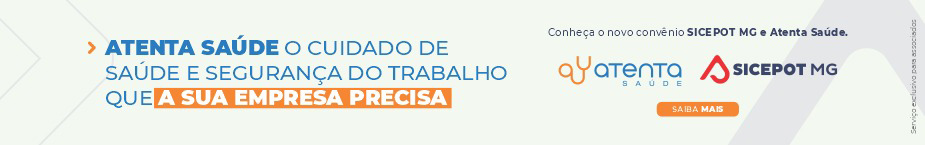 ÓRGÃO LICITANTE: COPASA-MGEDITAL: LICITAÇÃO Nº CPLI. 0620240009Endereço: Rua Carangola, 606, térreo, bairro Santo Antônio, Belo Horizonte/MG.Informações: Telefone: (31) 3250-1618/1619. Fax: (31) 3250-1670/1317. E-mail: Endereço: Rua Carangola, 606, térreo, bairro Santo Antônio, Belo Horizonte/MG.Informações: Telefone: (31) 3250-1618/1619. Fax: (31) 3250-1670/1317. E-mail: OBJETO: execução, com fornecimento parcial de materiais, das obras e serviços de Implantação de Reservatório Apoiado - RAP de 200 m³ e Reservatório Elevado - REL de 30 m³ na cidade de Ritápolis / MG.DATAS: 1.2 O Período de encaminhamento da Proposta Comercial e da Documentação de Habilitação será do dia 05/04/24, até o dia 29/04/24 às 08:30 horas.Prazo de execução: 04 mesesVALORESVALORESValor Estimado da ObraCapital Social Igual ou SuperiorR$ 630.440,49-CAPACIDADE TÉCNICA: a) Estação Elevatória de Água com potência igual ou superior a 1 (um) cv ou vazão igual ou superior a 2 (dois) l/s; b) Instalação e/ou montagem de reservatório metálico com capacidade igual ou superior a 100 (cem) m3; c) Construção civil e/ou reforma em edificações.CAPACIDADE TÉCNICA: a) Estação Elevatória de Água com potência igual ou superior a 1 (um) cv ou vazão igual ou superior a 2 (dois) l/s; b) Instalação e/ou montagem de reservatório metálico com capacidade igual ou superior a 100 (cem) m3; c) Construção civil e/ou reforma em edificações.CAPACIDADE OPERACIONAL: -CAPACIDADE OPERACIONAL: -ÍNDICES ECONÔMICOS: CONFORME EDITAL. ÍNDICES ECONÔMICOS: CONFORME EDITAL. OBSERVAÇÕES: Para acesso ao sistema eletrônico, os interessados deverão credenciar-se pelo site www.copasa.com.br, obedecendo a todas as instruções nele contidas, antes da data de realização desta Licitação, definida no item 1.2 deste Edital. 1.4.2 Para o credenciamento deverá ser observado, especificamente, o item “Cadastro de Fornecedores” da página de instruções do site www.copasa.com.br. As informações complementares para credenciamento poderão ser obtidas pelos telefones: (31) 3250-1746 ou 3250-1597.OBSERVAÇÕES: Para acesso ao sistema eletrônico, os interessados deverão credenciar-se pelo site www.copasa.com.br, obedecendo a todas as instruções nele contidas, antes da data de realização desta Licitação, definida no item 1.2 deste Edital. 1.4.2 Para o credenciamento deverá ser observado, especificamente, o item “Cadastro de Fornecedores” da página de instruções do site www.copasa.com.br. As informações complementares para credenciamento poderão ser obtidas pelos telefones: (31) 3250-1746 ou 3250-1597.ÓRGÃO LICITANTE: COPASA-MGEDITAL: LICITAÇÃO Nº CPLI. 0620240010Endereço: Rua Carangola, 606, térreo, bairro Santo Antônio, Belo Horizonte/MG.Informações: Telefone: (31) 3250-1618/1619. Fax: (31) 3250-1670/1317. E-mail: Endereço: Rua Carangola, 606, térreo, bairro Santo Antônio, Belo Horizonte/MG.Informações: Telefone: (31) 3250-1618/1619. Fax: (31) 3250-1670/1317. E-mail: OBJETO: execução, com fornecimento total de materiais, das obras e serviços de Urbanização e paisagismo da ETE – Estação de Tratamento de Esgoto e remanejamento de partes do Interceptor do córrego Areão, em Capelinha / MG.DATAS: 1.2 O Período de encaminhamento da Proposta Comercial e da Documentação de Habilitação será do dia 05/04/24, até o dia 29/04/24 às 14:30 horas.Prazo de execução: 10 mesesVALORESVALORESValor Estimado da ObraCapital Social Igual ou SuperiorR$ 1.943.052,24-CAPACIDADE TÉCNICA: a) Rede de esgoto ou pluvial com diâmetro nominal (DN) igual ou superior a 400 (quatrocentos); b) Construção civil e/ou reforma em edificações.CAPACIDADE TÉCNICA: a) Rede de esgoto ou pluvial com diâmetro nominal (DN) igual ou superior a 400 (quatrocentos); b) Construção civil e/ou reforma em edificações.CAPACIDADE OPERACIONAL: -CAPACIDADE OPERACIONAL: -ÍNDICES ECONÔMICOS: CONFORME EDITAL. ÍNDICES ECONÔMICOS: CONFORME EDITAL. OBSERVAÇÕES: Para acesso ao sistema eletrônico, os interessados deverão credenciar-se pelo site www.copasa.com.br, obedecendo a todas as instruções nele contidas, antes da data de realização desta Licitação, definida no item 1.2 deste Edital. 1.4.2 Para o credenciamento deverá ser observado, especificamente, o item “Cadastro de Fornecedores” da página de instruções do site www.copasa.com.br. As informações complementares para credenciamento poderão ser obtidas pelos telefones: (31) 3250-1746 ou 3250-1597.OBSERVAÇÕES: Para acesso ao sistema eletrônico, os interessados deverão credenciar-se pelo site www.copasa.com.br, obedecendo a todas as instruções nele contidas, antes da data de realização desta Licitação, definida no item 1.2 deste Edital. 1.4.2 Para o credenciamento deverá ser observado, especificamente, o item “Cadastro de Fornecedores” da página de instruções do site www.copasa.com.br. As informações complementares para credenciamento poderão ser obtidas pelos telefones: (31) 3250-1746 ou 3250-1597.ÓRGÃO LICITANTE: DNIT - MINISTÉRIO DA INFRAESTRUTURA - DEPARTAMENTO NACIONAL DE INFRAESTRUTURA DE TRANSPORTES ÓRGÃO LICITANTE: DNIT - MINISTÉRIO DA INFRAESTRUTURA - DEPARTAMENTO NACIONAL DE INFRAESTRUTURA DE TRANSPORTES ÓRGÃO LICITANTE: DNIT - MINISTÉRIO DA INFRAESTRUTURA - DEPARTAMENTO NACIONAL DE INFRAESTRUTURA DE TRANSPORTES EDITAL: ALTERAÇÃO - PREGÃO Nº 90076/2024  EDITAL: ALTERAÇÃO - PREGÃO Nº 90076/2024  Endereço: Rua Martim de Carvalho, nº 635 – 4º andar – Bairro: Santo Agostinho - Belo Horizonte – MG, fone nº (31) 3057-1551, fax (31) 3057-1550 - CEP: 30.190-094 http://www.dnit.gov.br - E-mail: pregoeiro.sremg@dnit.gov.br. Endereço: Www.dnit.gov.br - Belo Horizonte (MG) - Telefone: (61) 96412290 Endereço: Rua Martim de Carvalho, nº 635 – 4º andar – Bairro: Santo Agostinho - Belo Horizonte – MG, fone nº (31) 3057-1551, fax (31) 3057-1550 - CEP: 30.190-094 http://www.dnit.gov.br - E-mail: pregoeiro.sremg@dnit.gov.br. Endereço: Www.dnit.gov.br - Belo Horizonte (MG) - Telefone: (61) 96412290 Endereço: Rua Martim de Carvalho, nº 635 – 4º andar – Bairro: Santo Agostinho - Belo Horizonte – MG, fone nº (31) 3057-1551, fax (31) 3057-1550 - CEP: 30.190-094 http://www.dnit.gov.br - E-mail: pregoeiro.sremg@dnit.gov.br. Endereço: Www.dnit.gov.br - Belo Horizonte (MG) - Telefone: (61) 96412290 Endereço: Rua Martim de Carvalho, nº 635 – 4º andar – Bairro: Santo Agostinho - Belo Horizonte – MG, fone nº (31) 3057-1551, fax (31) 3057-1550 - CEP: 30.190-094 http://www.dnit.gov.br - E-mail: pregoeiro.sremg@dnit.gov.br. Endereço: Www.dnit.gov.br - Belo Horizonte (MG) - Telefone: (61) 96412290 Endereço: Rua Martim de Carvalho, nº 635 – 4º andar – Bairro: Santo Agostinho - Belo Horizonte – MG, fone nº (31) 3057-1551, fax (31) 3057-1550 - CEP: 30.190-094 http://www.dnit.gov.br - E-mail: pregoeiro.sremg@dnit.gov.br. Endereço: Www.dnit.gov.br - Belo Horizonte (MG) - Telefone: (61) 96412290 OBJETO: Contratação de empresa especializada para execução dos serviços necessários de manutenção rodoviária (conservação/recuperação) na rodovia BR-367/MG, segmento do Entr. BR-116 (P/ Itaobim) ao Entr. BR-342(A), no âmbito do Plano Anual de Trabalho e Orçamento - PATO, sob circunscrição da Superintendência Regional do DNIT no Estado de Minas Gerais.OBJETO: Contratação de empresa especializada para execução dos serviços necessários de manutenção rodoviária (conservação/recuperação) na rodovia BR-367/MG, segmento do Entr. BR-116 (P/ Itaobim) ao Entr. BR-342(A), no âmbito do Plano Anual de Trabalho e Orçamento - PATO, sob circunscrição da Superintendência Regional do DNIT no Estado de Minas Gerais.DATAS: Dia 22/04/2024 às 10h00h (horário de Brasília)Local: Portal de Compras do Governo Federal: no site https://cnetmobile.estaleiro.serpro.gov.br/comprasnet-web/public/compras/acompanhamento-compra?compra=39303105900762024DATAS: Dia 22/04/2024 às 10h00h (horário de Brasília)Local: Portal de Compras do Governo Federal: no site https://cnetmobile.estaleiro.serpro.gov.br/comprasnet-web/public/compras/acompanhamento-compra?compra=39303105900762024DATAS: Dia 22/04/2024 às 10h00h (horário de Brasília)Local: Portal de Compras do Governo Federal: no site https://cnetmobile.estaleiro.serpro.gov.br/comprasnet-web/public/compras/acompanhamento-compra?compra=39303105900762024VALORESVALORESVALORESVALORESVALORESValor Estimado da ObraCapital SocialGarantia de PropostaGarantia de PropostaValor do EditalR$  79.569.263,02R$  -R$ -CAPACIDADE TÉCNICA: 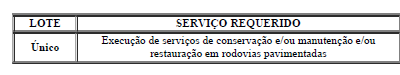 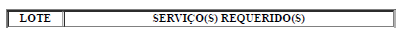 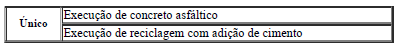 CAPACIDADE TÉCNICA: CAPACIDADE TÉCNICA: CAPACIDADE TÉCNICA: CAPACIDADE TÉCNICA: CAPACIDADE OPERACIONAL: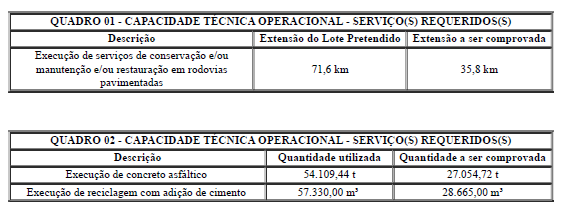 CAPACIDADE OPERACIONAL:CAPACIDADE OPERACIONAL:CAPACIDADE OPERACIONAL:CAPACIDADE OPERACIONAL: ÍNDICES ECONÔMICOS: CONFORME EDITAL.  ÍNDICES ECONÔMICOS: CONFORME EDITAL.  ÍNDICES ECONÔMICOS: CONFORME EDITAL.  ÍNDICES ECONÔMICOS: CONFORME EDITAL.  ÍNDICES ECONÔMICOS: CONFORME EDITAL. OBSERVAÇÕES: 13.10. O Edital e seus anexos estão disponíveis, na íntegra, no Portal Nacional de Contratações Públicas (PNCP) e endereço eletrônico https://www.gov.br/dnit/pt-br/assuntos/licitacoes/superintendencias/editais-de-licitacoes/.OBSERVAÇÕES: 13.10. O Edital e seus anexos estão disponíveis, na íntegra, no Portal Nacional de Contratações Públicas (PNCP) e endereço eletrônico https://www.gov.br/dnit/pt-br/assuntos/licitacoes/superintendencias/editais-de-licitacoes/.OBSERVAÇÕES: 13.10. O Edital e seus anexos estão disponíveis, na íntegra, no Portal Nacional de Contratações Públicas (PNCP) e endereço eletrônico https://www.gov.br/dnit/pt-br/assuntos/licitacoes/superintendencias/editais-de-licitacoes/.OBSERVAÇÕES: 13.10. O Edital e seus anexos estão disponíveis, na íntegra, no Portal Nacional de Contratações Públicas (PNCP) e endereço eletrônico https://www.gov.br/dnit/pt-br/assuntos/licitacoes/superintendencias/editais-de-licitacoes/.OBSERVAÇÕES: 13.10. O Edital e seus anexos estão disponíveis, na íntegra, no Portal Nacional de Contratações Públicas (PNCP) e endereço eletrônico https://www.gov.br/dnit/pt-br/assuntos/licitacoes/superintendencias/editais-de-licitacoes/.